Adószám: 19822499-1-07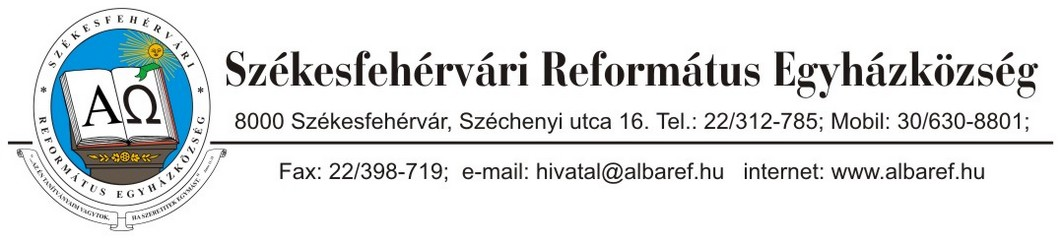 Fenntartói intézményi értékelés a 2018-2019-es nevelési évbenaz Olajfa Református Óvodában A Székesfehérvári Református Egyházközség, mint az Olajfa Református Óvoda (Székesfehérvár, Horváth István ltp. 1.) fenntartója, évente vizsgálja az intézményben folyó szakmai munka eredményességét, a Pedagógiai Programban meghatározott feladatok végrehajtását, a működés törvényességét, az intézmény gazdálkodását.  szakmai munka eredményességének vizsgálataAz ellenőrzés területei:1. Az intézmény éves munkatervének megismerése és jóváhagyása2. Az intézmény Önértékelési szabályzatának és éves önértékelési tervének megismerése és jóváhagyása következő tanévre vonatkozó, a Pedagógus továbbképzési terv részét képező Beiskolázási terv megismerése és jóváhagyása következő tanévre vonatkozó személyi döntések megismerése és jóváhagyása5. Az intézményvezető éves beszámolójának elfogadása és értékelése6. Az intézmény működését meghatározó fő dokumentumok módosításának jóváhagyásaAz ellenőrzött területek értékelése, megállapítások:Az intézmény a jogszabályoknak megfelelően készítette el a Pedagógiai programját, a szakmai munka az abban foglaltaknak megfelelően történik.  Az intézmény éves munkatervében tervezettnek megfelelően folyt az éves munka, a tervezett programok megvalósultak.A nevelési év során belső ellenőrzés keretében az intézményvezető és az önértékelő csoport végzett szakmai ellenőrzéseket. Az ellenőrzések eredményeit tartalmazó dokumentáció megtalálható az óvoda irattárában.  A pedagógus továbbképzési tervben foglaltak megvalósultak. A pedagógusok számára előírt továbbképzési kötelezettség jól ütemezett.A feladatellátáshoz szükséges személyi feltételek biztosítottak, a személyi változásokat az igazgatótanács figyelemmel kísérte.  Az intézményvezető év végi beszámolója alapján az éves munka szakmailag eredményes volt.  Az éves munkaterv és az év végi beszámoló koherenciája megvalósult. 2.  A működés törvényességeA Pedagógiai program módosítása a következő nevelési évtől érvényes. Tartalmi elemei megfelelnek a 20/2012 EMMI rendelet előírásainak. Cél- feladat-és tevékenységrendszere egymásra épül. Formailag megfelelően tagolt, tartalma alapján az eredményes szakmai munka megvalósítható. A dokumentumok nyilvánossága az intézményben és az intézmény honlapján biztosított. A gyermeklétszám nem lépi túl az Alapító Okiratban meghatározottat. A presbitérium az indítható csoportok számát és létszámát engedélyezte. A tanügyi nyomtatványok vezetése megfelelően történik.  3.  Az intézmény gazdálkodásaAz intézmény előző évi gazdálkodását a fenntartó gazdasági bizottsága ellenőrizte. Az intézmény bevételei és kiadásai egyensúlyban vannak. Az intézmény takarékosan gazdálkodik. Az adott évi normatíva fedezi az éves kiadásokat. A következő naptári év költségvetését a gazdasági bizottság javaslatára a presbitérium elfogadta. Összegzés:A fenntartó megállapítja, hogy az Olajfa Református Óvoda törvényes működéséhez szükséges hiteles dokumentumok rendelkezésre állnak, a bennük foglaltaknak megfelelően történik a szakmai tervezés és megvalósítás. Az intézmény működéséhez szükséges anyagi források, tárgyi- és személyi feltételek biztosítottak. A fenntartó a jelen értékelést a helyben szokásos módon, a Lelkészi Hivatalban, az Olajfa Református Óvodában, és a fenntartó honlapján nyilvánosságra hozza. Székesfehérvár, 2019. júniusA fenntartó képviseletében:------------------------------------       ---------------------------                      ---------------------------- Szabó Jószef                                   Berze János                                            Dr.Mayer Péter  főgondnok                                         lelkipásztor                                       Igazgató Tanács elnöke